На основу члана 99.став 5. и члана 146. Закона о планирању и изградњи („Службени гласник Републике Србије“, број 72/2009, 81/09, 24/2011, 121/2013, 132/2014, 145/2014, 83/2018, 31/2019, 37/2019- др.закон и 9/2020), члана 12.Одлуке о отуђењу, давању у закуп, прибављању и размени грађевинског земљишта у јавној својини општине Владичин Хан („Службени гласник града Врања“, бр. 6/16, 43/16 и 28/17), члана 15, 40. и 152. Статута општине Владичин Хан („Службени гласник града Врања“, бр. 4/2019), Скупштина општине Владичин Хан наседници која је одржана дана 27.12.2020. године, доносиПРОГРАМ ОТУЂЕЊА И ДАВАЊА У ЗАКУП ГРАЂЕВИНСКОГ ЗЕМЉИШТА У ЈАВНОЈ СВОЈИНИ НА ТЕРИТОРИЈИ ОПШТИНЕ ВЛАДИЧИН ХАН ЗА 2021. ГОДИНУ 	Програм отуђења и давања у закуп грађевинског земљишта у јавној својини на територији општине Владичин Хан за 2021.годину (у даљем тексту: Програм) обухвата Програм давања у закуп и отуђења грађевинског земљишта у јавној својини.Програм се заснива на решењима и условима садржаним у законима, одлукама и другим прописима којима се уређују односи у области земљишне политике и грађења.	Грађевинско земљиште се отуђује и даје у закуп.	Грађевинско земљиште у јавној својини може се дати у закуп ради изградње објекта за који се издаје привремена грађевинска дозвола у складу са чланом 147.Закона о планирању и изградњи(„Службени гласник Републике Србије, бр.72/2009, 81/2009, 24/2011, 121/2013, 132/2014, 145/2014 и 83/2018), у случају реализације пројеката од значаја за Републику Србију, као и у случајевима предвиђеним у члану 100, ст 2.и 3. Закона о планирању и изградњиЗакона о планирању и изградњи (''Службени гласник Републике Србије'', број 72/09 и 81/09-исправка 64/10-УС, 24/11, 121/12, 42/13-УС, 50/13-УС, 98/13-УС,132/14 , 145/14, 83/18, 31/2019 и 37/2019).	Када се грађевинско земљиште даје у закуп ради изградње објеката за које је законом предвиђено издавање привремене грађевинске дозволе, уговор о закупу се закључује на одређено време, најдуже до пет година.	Услови, поступак и начин отуђења и давања грађевинског земљишта у закуп одређени су Одлуком о отуђењу, давању у закуп, прибављању и размени грађевинског земљишта у јавној својини општине Владичин Хан („Службени гласник града Врања“, бр. 6/16, 43/16 и 28/17)	Врсту и обим програмских задатака опредељују: одлуке о буџету општине, планирани прилив средстава по основу накнаде за уређивање грађевинског земљишта, закупнине, стање изградње започетих инвестиција, стање израде започете планиране техничке документације и друго.	Финансирање уређивања грађевинског земљишта обезбеђује се из средства остварених од:	1)допринос за уређивање грађевинског земљишта;	2)закупнине за грађевинско земљиште;	3)отуђења или размене грађевинског земљишта;	4)претварања права закупа у право својине, у складу са овим законом;	5)других извора у складу са законом.	Отуђење или давање у закуп грађевинског земљишта у јавној својини ради изградње спроводи се јавним надметањем или прикупљањем понуда јавним огласом, по тржишним условима, у складу са Законом о планирању и изградњи Закона о планирању и изградњи („Службени гласник Републике Србије“, број 72/2009, 81/09, 24/2011, 121/2013, 132/2014, 145/2014, 83/2018, 31/2019, 37/2019- др.закон и 9/2020)и Одлуке о отуђењу, давању у закуп, прибављању и размени грађевинског земљишта у јавној својини општине Владичин Хан („Службени гласник града Врања“, бр. 6/16, 43/16 и 28/17).	Постојеће и планиране површине јавне намене не могу се отуђити из јавне својине.	Грађевинско земљиште у јавној својини не може се отуђити или дати у закуп, ако није донет плански документ на основу кога се издају локацијски услови, односно грађевинска дозвола.	Грађевинско земљиште у јавној својини се отуђује или даје у закуп лицу које понуди највећу цену или највиши износ закупнине за то земљиште, која се накнадно не може умањивати.	Изузетно, јединица локалне самоуправе може отуђити грађевинско земљиште по цени која је мања од тржишне цене или отуђити грађевинско земљиште без накнаде, уз претходно прибављену сагласност Владе, а на начин и под условима прописан законом и подзаконским актима.	Грађевинско земљиште у јавној својини се отуђује из јавне својине, полазећи од тржишне вредности непокретности, коју је проценио порески, односно други надлежни орган, у поступку јавног надметања, односно прикупљањем писмених понуда, ако законом није друкчије одређено.	Грађевинско земљиште у јавној својини се може отуђити или дати у закуп непосредном погодбом у случају:	1)изградње објеката за потребе обављања послова из надлежности државних органа и организација, органа јединица територијалне аутономије и локалне самоуправе, као и других објеката у јавној својини;	2)исправке граница суседних катастарских парцела;	3)формирања грађевинске парцеле у складу са чланом 70. Законом о планирању и изградњи;	4)отуђења из члана 99. ст. 10. и 12. Закона о планирању и изградњи, односно давања у закуп из члана 86.;	5)споразумног давања земљишта ранијем власнику непокретности која је била предмет експропријације, у складу са прописима о експропријацији;	6)отуђења неизграђеног грађевинског земљишта у поступку враћања одузете имовине и обештећења у складу са посебним законом;	7)размене грађевинског земљишта.	У  случају давања концесије или поверавања комуналне делатности у складу са посебним законима, грађевинско земљиште се може дати у закуп без накнаде, на временски период предвиђен уговором о концесији, односно на временски период на који је поверено обављање комуналне делатности.	Ради остваривања јавно-приватног партнерства, неизграђено грађевинско земљиште у јавној својини може се дати у закуп без накнаде приватном партнеру на рок на који је закључен јавни уговор у складу са законом којим се уређује јавно-приватно партнерство и концесије, односно уносити као оснивачки улог у привредна друштва, а власник грађевинског земљишта у јавној својини може са физичким или правним лицем закључити и уговор о заједничкој изградњи једног или више објеката.	Неизграђено грађевинско земљиште у јавној својини може се уносити као оснивачки улог у јавно предузеће, на начин прописан законом и подзаконским актима.	ПРОГРАМ ДАВАЊА У ЗАКУП  И ОТУЂЕЊА ГРАЂЕВИНСКОГ ЗЕМЉИШТА У ЈАВНОЈ СВОЈИНИЛОКАЦИЈА БР.1Катастарска парцела број 4211 КО Владичин Хан, налази се у просторном обухвату Плана генералне регулације насеља Владичин Хан(„Сл. гласник Пчињског округа број 25/2007, 7/2014 и 25/2019), Падина – Рудеж до Дуланског потока.Индекс изграђености  парцеле  мах. 1,2,Спратност објекта до П+1+Пк,Парцела је делимично комунално опремљенаКатастарска парцела број 4211 КО Владичин Хан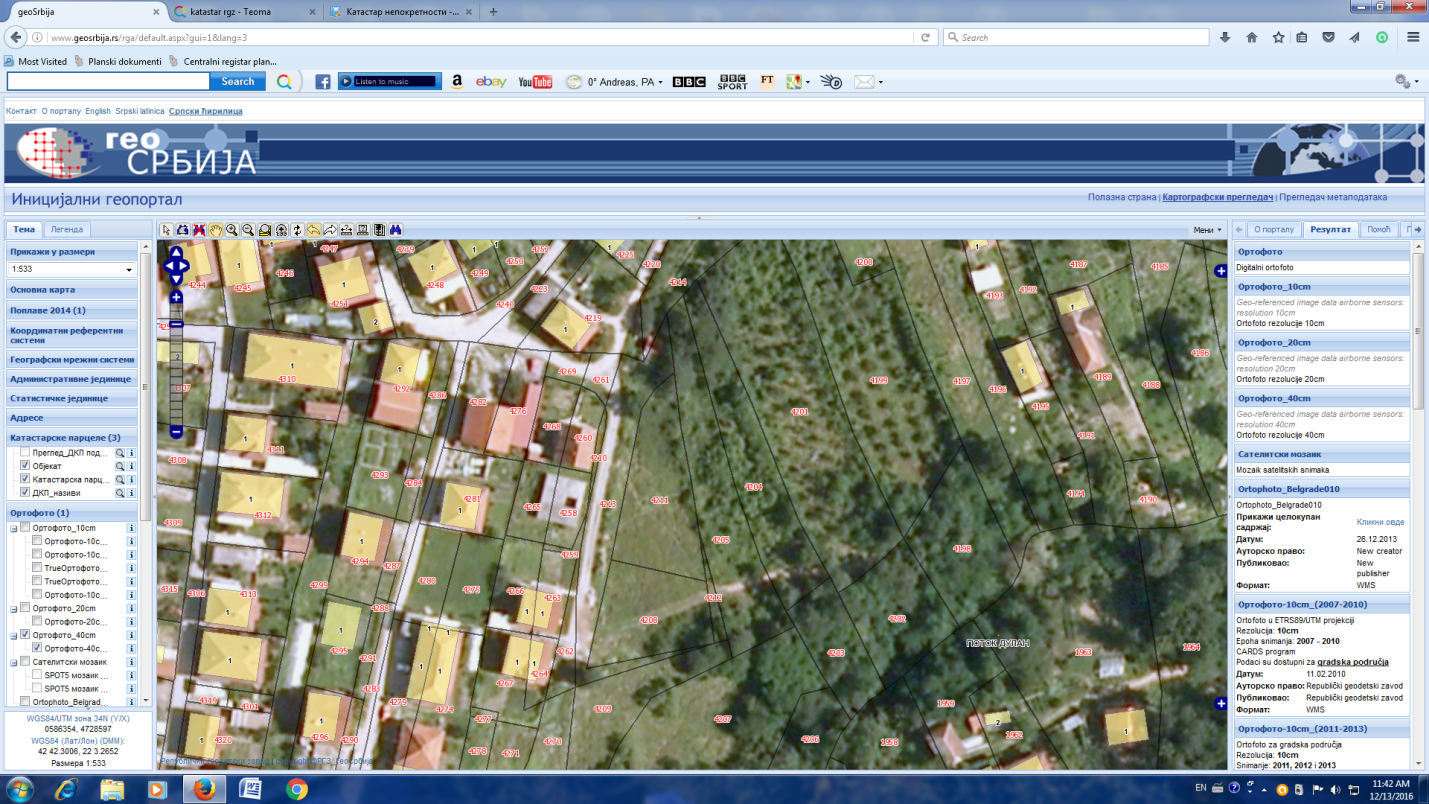 ЛОКАЦИЈА БР.2Катастарска парцела број 1303/24 и 1303/25  КО Владичин Хан, налази се у просторном обухвату Плана генералне регулације насеља Владичин Хан(„Сл. гласник Пчињског округа број 25/2007, 7/2014и 25/2019),Дуге њиве - Осларци.Индекс заузетости до 40%,Спратност објекта до П+1+Пот,Парцеле су делимично комунално опремљенеКатастарске парцеле број 1303/24 и 1303/25 КО Владичин Хан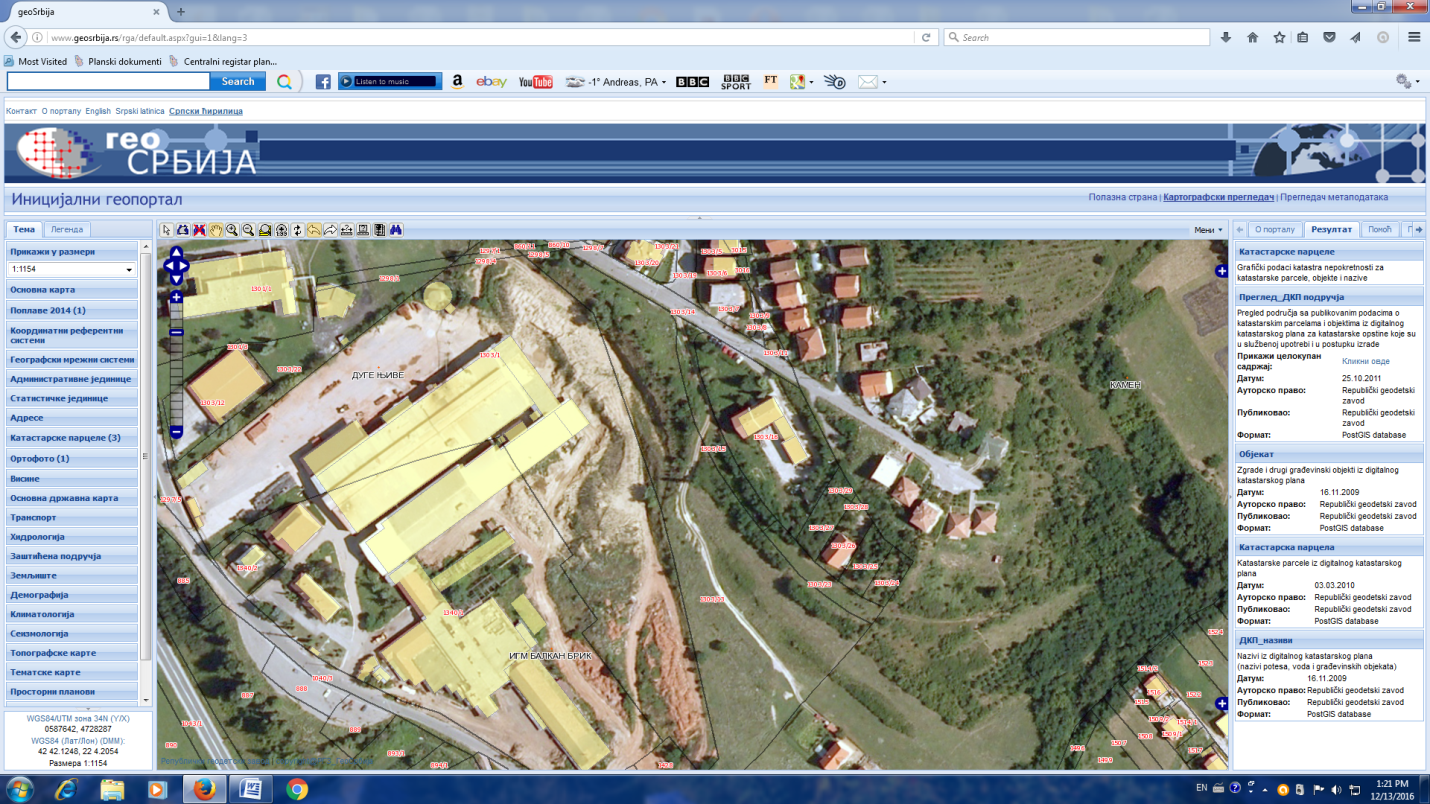 ЛОКАЦИЈА БР.3Катастарска парцела број 1303/13 КО Владичин Хан, налази се у просторном обухвату Плана генералне регулације насеља Владичин Хан(„Сл. гласник Пчињског округа број 25/2007, 7/2014и 25/2019), Дуге њиве - Осларци.Напомена: предмет отуђења биће грађевинске парцеле формиране на наведеној катастарској парцели, реализацијом пројекта препарцелације.Индекс заузетости до 40%,Спратност објекта до П+1+Пот,Парцеле су делимично комунално опремљене Катастарска парцела број 1303/13 КО Владичин ХанЛОКАЦИЈА БР.4Катастарска парцела број 3404/1 КО Владичин Хан,налази се у просторном обухвату Плана генералне регулације насеља Владичин Хан(„Сл. гласник Пчињског округа број 25/2007, 7/2014и 25/2019), Кула.Напомена: предмет отуђења биће грађевинска парцела формирана на наведеној катастарској парцели, реализацијом пројекта препарцелације.Индекс изграђености  парцеле  мах. 0,6,Спратност објекта до П+1+Пот,Парцелаје делимично комунално опремљенаКатастарска парцела број 3404/1 КО Владичин Хан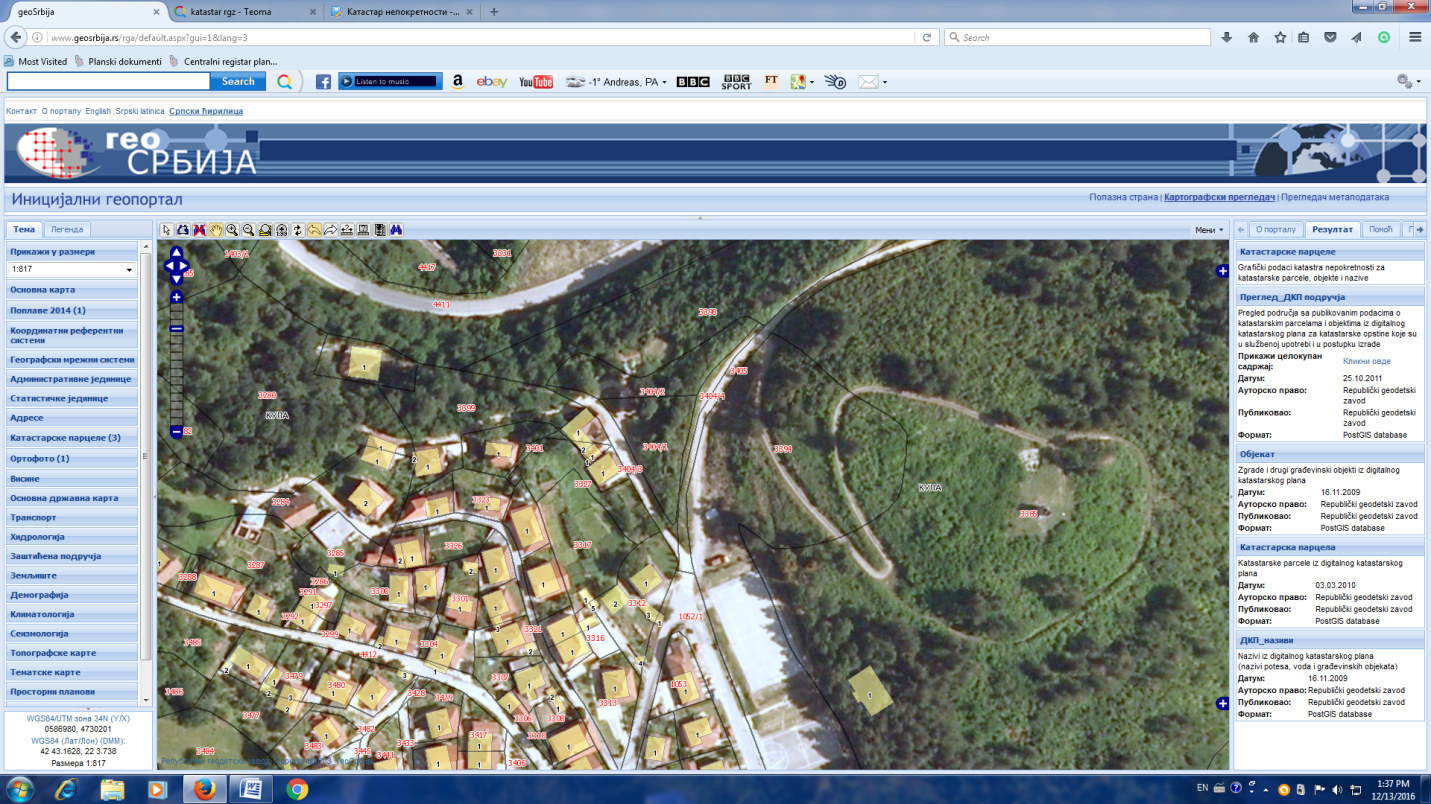 ЛОКАЦИЈА БР.5Катастарска парцела број 893/1 КО Владичин Хан, налази се у просторном обухвату Плана генералне регулације насеља Владичин Хан(„Сл. гласник Пчињског округа број 25/2007, 7/2014и 25/2019), Дуге њиве - Осларци.Напомена: предмет отуђења биће грађевинске парцеле формиране на наведеној катастарској парцели, реализацијом пројекта препарцелације.Индекс заузетости до 40%,Спратност објекта до П+1+Пот,Парцелaje делимично комунално опремљенaКатастарска парцела број 893/1 КО Владичин Хан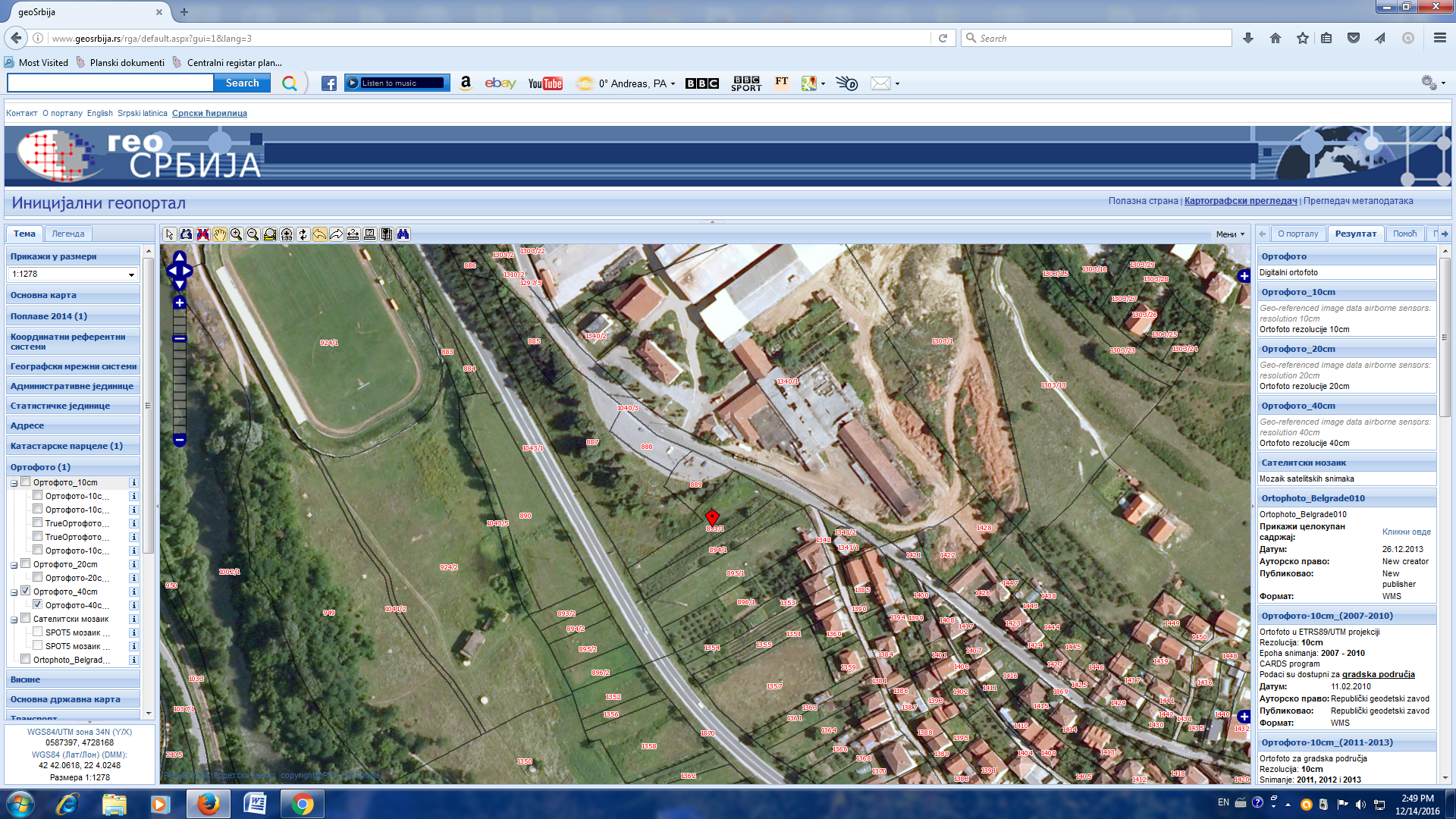 ЛОКАЦИЈА БР.6Катастарска парцела број 1034/5 КО Владичин Хан, налази се у просторном обухвату Плана генералне регулације насеља Владичин Хан(„Сл. гласник Пчињског округа број 25/2007, 7/2014и 25/2019), Трач, Леменча и насеље код цркве.Напомена: предмет отуђења је грађевинска парцела формирана, реализацијом пројекта препарцелације.Индекс заузетости до 40%,Спратност објекта до П+1+Пот,Парцелaje комунално опремљенa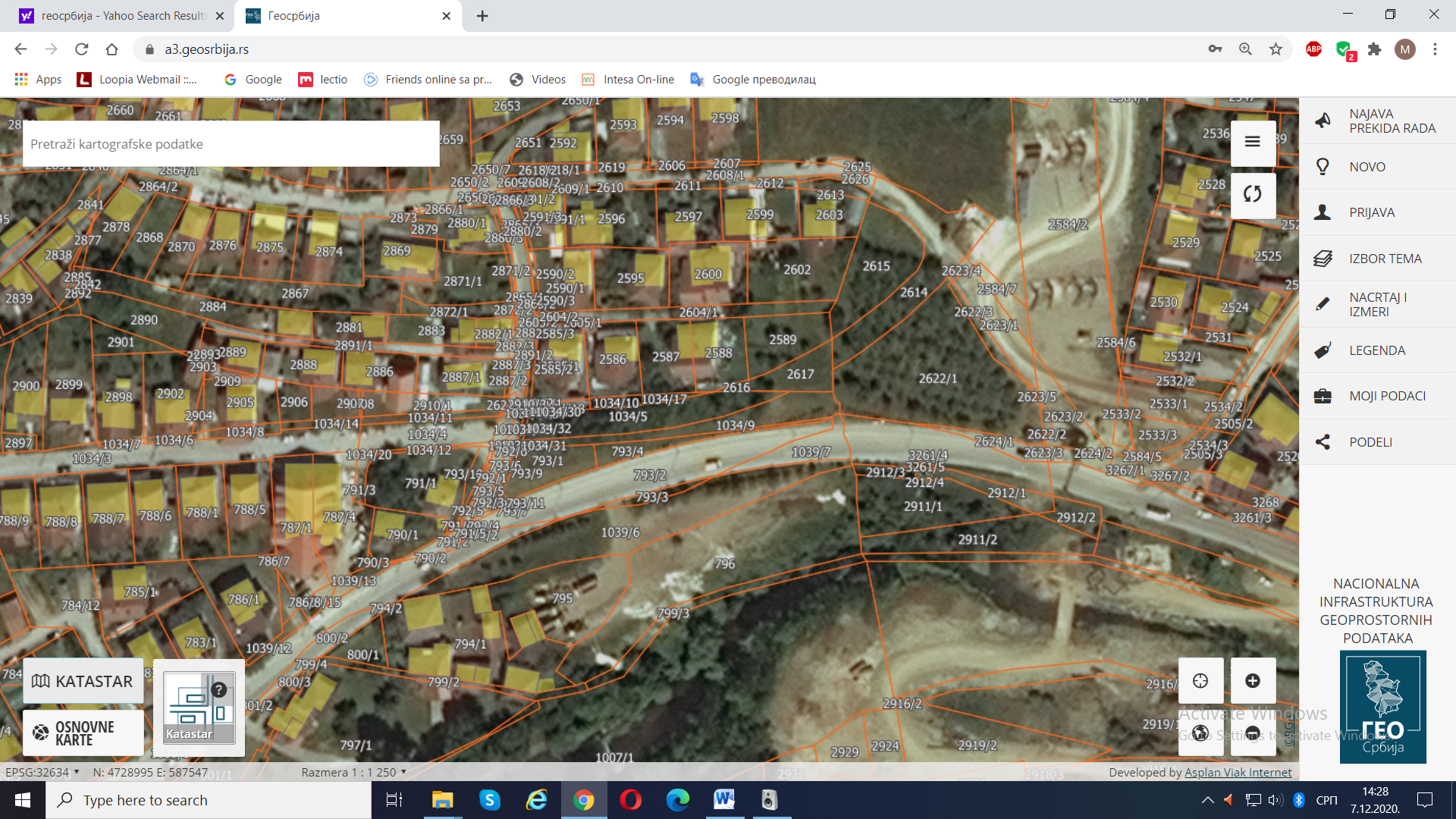 Катастарска парцела број 1034/5 КО Владичин ХанЛОКАЦИЈА БР.7Катастарскe парцелe број 1229/1, 1225, 1226 и 1235 КО Лепеница,налазе се у просторном обухвату Плана детаљне регулације индустријска зона, Владичин Хан („Сл.гласник града Врања“,број 25/10, 28/17), Локација се налази у ЗОНИ 2 (производни погони) – БЛОК 1:.Напомена: предмет отуђења биће грађевинска парцела формирана на наведеној катастарској парцели, реализацијом пројекта препарцелације.мин. површина грађевинске парцеле 2000 m2,Степен заузетости на парцели је максимално 60%;Индекс изграђености на парцели је максимално 1,0;Максимална дозвољена спратност објекта П+2;Максимална кота венца објекта износи 12 m (изузев у случајевима када технолошки процес захтева веће висине);Максимална кота слемена објекта износи 15 m(изузев у случајевима када технолошки процес захтева веће висине);Парцела је делимично комунално опремљенаДозвољена намена у овој зони су производни погони који подразумевају мање и средње производне јединице које могу функционисати самостално или да се групишу у блокове и то већа складишта и тржни центри (бруто површине веће од 5000 m2), прехрамбена индустрија, текстилна индустрија, металопрерађивачка индустрија и појединачни погони хемијске индустрије..Намене које се могу јавити у оквиру привредних локација поред наведених делатности су и погони и базе грађевинских предузећа, складишта робе, грађевинског материјала, складишта течних и чврстих горива, робни терминали и робно-транспортни центри, велики комплекси трговине, посебне врсте тржних и услужних центара и сл., са наглашеним обимним саобраћајем, великом посетом, знатнијим оптерећењем и сл., технолошки паркови, научно-истраживачки комплекси, слободне зоне, простор за рекреацију запослених у оквиру појединачних производних погона (изградња мини-спортских терена кроз вишенаменско уређење зелених површина, изградња отворених-затворених базена и сл.), у оквиру пословних просторија предвидети простор за дневни боравак деце запослених (могућност послодаваца да у оквиру пословања или као самосталан објекат изграде вртић за потребе запослених, односно целодневни боравак деце запослених лица, уз обавезно поштовање законских прописа који регулишу наведену област) и др. Катастарска парцела број 1229/1, 1225, 1226 и 1235 све КО Лепеница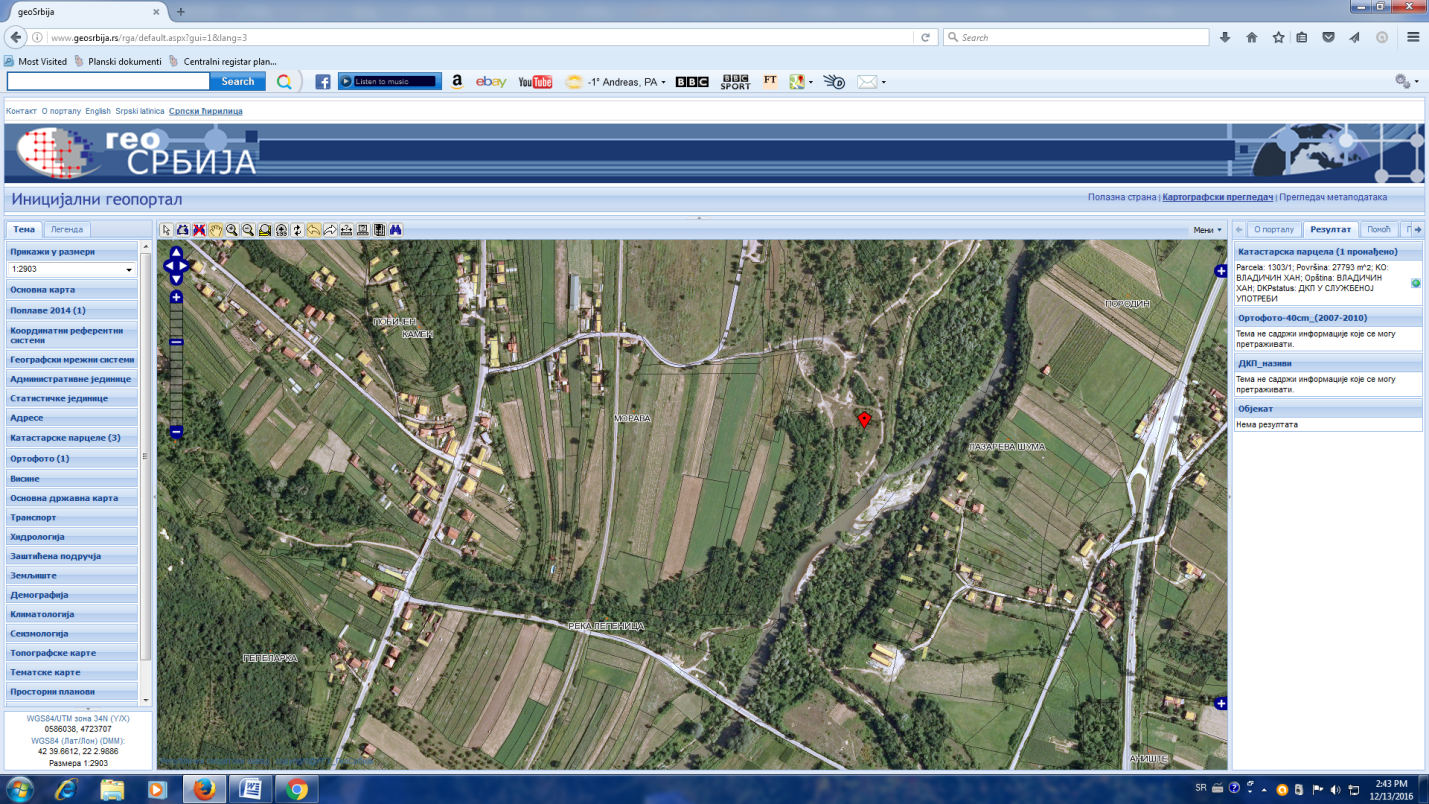 ЛОКАЦИЈА БР.8- Катастарске парцеле (делови парцела) бр. 3309, 3310, 3313, 3317, 3318, 500/7 и 575/1 све КО Лепеница, налазе се у просторном обухвату Плана детаљне регулације индустријске зоне Општине Владичин Хан („Сл. гласник Града Врања  број 25/2010,28/2017).Напомена: предмет отуђења ће бити грађевинска парцела формирана на наведеним катастарским парцелама кроз израду пројекта препарцелације.Локација се налази у ЗОНИ 1 (производни погони и индустријске зоне) – БЛОК 3:На подручју између постојећих привредних локација и нове регулације корита реке Јужне Мораве дозвољена је изградња већих складишта, прехрамбене индустрије, текстилне индустрије, металопрерађивачке индустрије и појединачних погона хемијске индустрије.Минимална површина грађевинске парцеле 4000 м2;Минимална ширина фронта грађевинске парцеле 50м;Максимална спратност објекта П+2;Максималан степен заузетости парцеле до 60%;Максимални индекс изграђености 1,5;Максимални проценат озелењених површина на парцели (без паркинга) 20%;Максимална кота венца објекта износи 12 метара (изузев у случајевима када технолошки процес захтева веће висине);Mаксимална кота слемена објекта износи 15 метара (изузев у случајевима када технолошки процес захтева веће висине);Кота приземља може бити највише 1,2 метара виша од коте приступне саобраћајнице;Дозвољена намена у овој зони су производни погони који подразумевају мање и средње производне јединице које могу функционисати самостално или да се групишу у блокове и то већа складишта и тржни центри (бруто површине веће од 5000 m2), прехрамбена индустрија, и текстилна индустрија.Намене које се могу јавити у оквиру привредних локација поред наведених делатности су и погони и базе грађевинских предузећа, складишта робе, грађевинског материјала, складишта течних и чврстих горива, робни терминали и робно-транспортни центри, велики комплекси трговине, посебне врсте тржних и услужних центара и сл., са наглашеним обимним саобраћајем, великом посетом, знатнијим оптерећењем и сл., технолошки паркови, научно-истраживачки комплекси, слободне зоне, простор за рекреацију запослених у оквиру појединачних производних погона (изградња мини-спортских терена кроз вишенаменско уређење зелених површина, изградња отворених-затворених базена и сл.), у оквиру пословних просторија предвидети простор за дневни боравак деце запослених (могућност послодаваца да у оквиру пословања или као самосталан објекат изграде вртић за потребе запослених, односно целодневни боравак деце запослених лица, уз обавезно поштовање законских прописа који регулишу наведену област) и др.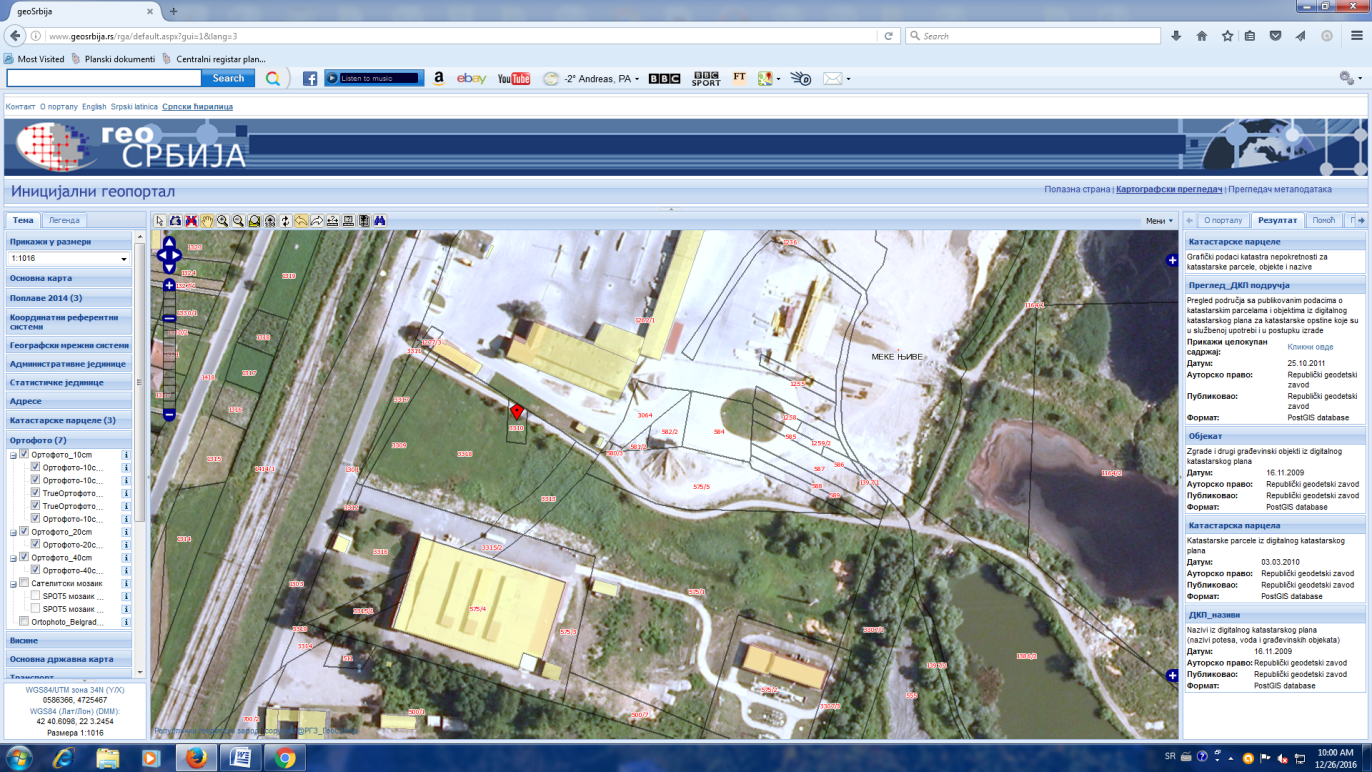 Катастарске парцеле  број 3309, 3310, 3313, 3317, 3318, 500/7 и 575/1КО ЛепеницаСКУПШТИНА ОПШТИНЕ ВЛАДИЧИН ХАНБРОЈ: 06-110/3/20-I             ПРЕДСЕДНИЦА,									Данијела Поповић